                                                              Российская ФедерацияРеспублика АдыгеяАдминистрация муниципального образования «Город Майкоп»Комитет по образованиюПРИКАЗот 26.09.2018 г.  № 583Об утверждении состава экспертных групп по разработке контрольно-измерительных материалов для проведения контрольных, диагностических работ и репетиционных экзаменов по русскому языку, математике и предметам по выбору в 2018-2019 учебном годуВ соответствии с приказом Комитета по образованию Администрации муниципального образования «Город Майкоп» от 25.09.2018 г. № 582 «О проведении городских контрольных, диагностических работ и репетиционных экзаменов для выпускников IX, XI классов                           в 2018-2019 учебном году», в целях качественного проведения данных мероприятий: п р и к а з ы в а ю:  Утвердить состав экспертных групп по разработке контрольно-измерительных материалов для проведения контрольных, диагностических работ и репетиционных экзаменов по (приложение № 1):русскому языку;математике;английскому языку;биологии;химии;географии;истории и обществознанию;физике;информатике и ИКТ.Руководителям ОО провести с педагогами, входящими в состав экспертных групп, разъяснительную беседу (под роспись) о соблюдении требований конфиденциальности и информационной безопасности при разработке контрольно-измерительных материалов.Контроль за исполнением настоящего приказа возложить на заместителя руководителя Комитета по образованию Бессонову Л.П.Руководитель 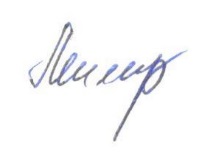 Комитета по образованию                                      		Ю.А. МиллерИсп.: Стриха Я.Н.8 (903) 632 57 56Приложение №1 к приказу Комитета по образованию Администрации МО «Город Майкоп» № 583 от 26.09.2018 г.Состав экспертной группы по разработке контрольно-измерительных материалов по русскому языку                                                 для обучающихся IX классов:Шатыркина И. В., учитель русского языка и литературы             МБОУ «СШ №2»; Калугина Н.П., учитель русского языка и литературы                  МБОУ «СШ № 3»;Мугу Ф.Т., учитель русского языка и литературы                         МБОУ «Майкопская гимназия № 5»;Борсова Ф.Т., учитель русского языка и литературы                    МБОУ «СШ № 15»;Расторгуева Р.М., учитель русского языка и литературы             МБОУ «СШ № 17»;Ли Е.Н., учитель русского языка и литературы МБОУ «Майкопская гимназия № 22», руководитель ГМО учителей русского языка и литературы.Состав экспертной группы по разработке контрольно-измерительных  материалов по русскому языку                                               для обучающихся XI  классов:Макарова Е.Е., учитель русского языка и литературы МБОУ «лицей №19», руководитель ГМО учителей русского языка и литературы;Языджян Е.К., учитель русского языка и литературы                   МБОУ «Лицей №19»;Афонина Е. Г., учитель русского языка и литературы МБОУ «Майкопская гимназия № 22»;Криушина Е.А., учитель русского языка и литературы                МБОУ «СШ № 28»;Сергеева И.Н., учитель русского языка и литературы                            МБОУ «Лицей № 35».Состав экспертной группы по разработкеконтрольно-измерительных материалов по математике                                                          для обучающихся IX, XI классов:Стаценко И.А., учитель математики МБОУ «Лицей № 8», руководитель ГМО учителей математики;Коломыдченко С.В., учитель математики МБОУ «Майкопская гимназия № 5», МБОУ «Лицей № 34»;Чундышко Л.Г., учитель математики МБОУ «СШ № 15»;Скоркин Ю.А., учитель математики МБОУ «Лицей № 19»;Кетова Т.А., учитель математики МБОУ «Лицей № 19»;Анохина Э.Д., учитель математики МБОУ «СШ № 28».Состав экспертной группы по разработке контрольно-измерительных материалов по английскому языку для обучающихся IX классов:Николаева Л.П. учитель английского языка МБОУ «СШ № 2», руководитель ГМО учителей английского языка; Журавлева Е.П., учитель английского языка МБОУ «СШ № 3»;Грицюк Е.Н.,  учитель английского языка МБОУ «СШ № 7»;Бзегежева О.К., учитель английского языка МБОУ «Лицей № 8»;Пинягина Т.В., учитель английского языка МБОУ «СШ № 11»;Кагриманян А.А., учитель английского языка МБОУ «СШ № 15»;Масалова М.А., учитель английского языка МБОУ «Майкопская гимназия № 22»;Сюсюкайло Т.А., учитель английского языка МБОУ «Гимназия №22»;Войнова Л.В., учитель английского языка МБОУ «СШ №10».Состав экспертной группы по разработкеконтрольно-измерительных  материалов по биологии для обучающихся IX классов:Шимек В.В., учитель биологии МБОУ «СШ № 11», руководитель ГМО учителей биологии; Плисюк Л.И., учитель биологии МБОУ «СШ № 10»;Кетух А.Г., учитель биологии МБОУ «Майкопская гимназия № 22»;Антонова Е.П., учитель биологии МБОУ «Лицей № 35»;Шибинская Т.В., учитель биологии МБОУ «СШ №3».Состав экспертной группы по разработкеконтрольно-измерительных материалов по химии для обучающихся IX классов:Терещенко Л.И., учитель химии МБОУ «Лицей №35», руководитель ГМО учителей химии;Кривенко Н.М., учитель химии МБОУ «СШ № 28»;Юндина Е.М., учитель химии  МБОУ «Лицей № 34».Состав экспертной группы по разработке  контрольно-измерительных  материалов по географии  для обучающихся IX классов:Шевцова О.И., учитель географии МБОУ «СШ № 17», руководитель ГМО учителей географии;Можайская А.А., учитель географии МБОУ «Майкопская                        гимназия № 5»;Сергеева Т.В., учитель географии МБОУ «СШ № 10»;Пышненко Л.И., учитель географии МБОУ «СШ № 14»,                        МБОУ «ОО № 27»;Казарьян Е.И., учитель географии МБОУ «Лицей № 19»;Тугова Ю.С., учитель географии  МБОУ «Лицей № 35».Состав экспертной группы по разработкеконтрольно-измерительных материалов по истории для обучающихся IX классов:Чернышева Е.С., учитель истории и обществознания                            МБОУ «Лицей № 19», руководитель ГМО учителей истории;Шабалкина В.А., учитель истории и обществознания                     МБОУ «СШ № 2»;Максимова И.С., учитель истории и обществознания                                         МБОУ «СШ № 3».Состав экспертной группы по разработкеконтрольно-измерительных материалов по обществознанию для обучающихся IX, XI классов:–  Дорина Е.О., учитель истории и обществознания МБОУ «Лицей №19»;–  Лопатина В.Л., учитель истории и обществознания МБОУ «СШ №6»;–  Ипатов С.Н., учитель истории и обществознания МБОУ «СШ №13».Состав экспертной группы по разработке контрольно-измерительных  материалов по физике для обучающихся IX классов:Желновакова И.М., учитель физики МБОУ «Майкопская               гимназия № 5», руководитель ГМО учителей физики;Солодовникова Л.В., учитель физики МБОУ «Лицей № 8»;Петрова М.А., учитель физики МБОУ «СШ № 18».Состав экспертной группы по разработке контрольно-измерительных  материалов по информатике и ИКТ для обучающихся IX классов:Баслинеева С. С., учитель информатики МБОУ «Майкопская гимназия № 5», руководитель ГМО учителей информатики;Гунейко Е. Е., учитель информатики МБОУ «Лицей № 8»;Филиппов А. В., учитель информатики МБОУ «Лицей № 34»;Пономаренко Н.В., учитель информатики МБОУ «Гимназия №22».